I Am From…I am from rolling plains of gold,Brilliant lights dancing in the sky,The rust and rumble of oil pumps, And a lullaby of crickets. I am from hand me downs and family feasts,Laughter, cheer, and lots of music,Dusty back road driving lessons,And long old stories told upon one’s knee.I am from sharpening skates and tap shoes,Music lessons and singing how to,Acting like “There’s no place like home”Rehearsal, lessons and practice, practice, practice.I am from fresh air blowing all around,Stained coveralls drying on the line,Smells of home grown and raised family dinnerAnd the silence of open sky.I am from cracked hands of long hard days,The chords and notes of family talent,The years of advice, sacrifice, and praise,And the strength and courage I will always look to.I am from familiar faces,Wide open and free,Family and friends,And really there is no place I would rather be.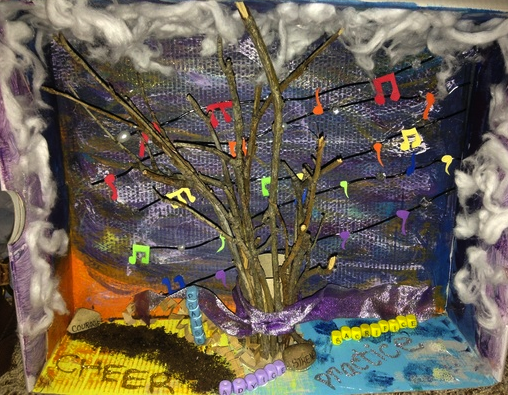 